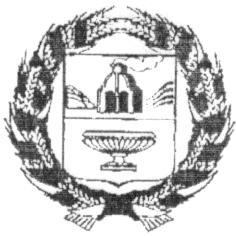 АДМИНИСТРАЦИЯ ЖУЛАНИХИНСКОГО СЕЛЬСОВЕТА ЗАРИНСКОГО РАЙОНА АЛТАЙСКОГО КРАЯ Проект П О С Т А Н О В Л Е Н И Е 000.2022                                                                                                                            №  00                                                               с. Жуланиха     	В целях повышения энергетической эффективности при производстве, передаче и потреблении энергетических ресурсов на территории администрации Жуланихинского сельсовета Заринского района Алтайского края, создания условий для перевода экономики и бюджетной сферы хозяйства администрации Жуланихинского сельсовета на энергосберегающий путь развитияП О С Т А Н О В Л Я Ю:1. Утвердить муниципальную целевую программу энергосбережения на территории администрации Жуланихинского сельсовета Заринского района Алтайского края  на 2023-2025 годы.2. Действие настоящего постановления вступает в силу с момента подписания.3. Контроль за исполнением данного постановления возложить на  исполняющего обязанности главы администрации  Жуланихинского сельсовета Заринского района Алтайского края Ирину Вячеславовну Бондаренко.
Исполняющий обязанности  главы администрации  				                      	И.В. БондаренкоПРОГРАММА  ЭНЕРГОСБЕРЕЖЕНИЯмуниципального образования администрации Жуланихинского сельсовета Заринского района Алтайского краяна  2023-2025  годыПРОГРАММА ЭНЕРГОСБЕРЕЖЕНИЯмуниципального образования администрации Жуланихинского сельсовета  Заринского  района Алтайского края  на 2023-2025 годы.ПАСПОРТПрограммы по энергосбережениюВведениеЭнергосбережение в жилищно-коммунальном и бюджетном секторе администрации Жуланихинского сельсовета Заринского района является актуальным и необходимым условием нормального функционирования хозяйства, так как повышение эффективности использования ТЭР, при непрерывном росте цен на топливо и соответственно росте стоимости электрической и тепловой энергии позволяет добиться существенной экономии как ТЭР так и финансовых  ресурсов.Анализ функционирования хозяйства администрации Жуланихинского сельсовета Заринского  района показывает, что основные потери ТЭР наблюдаются при транспортировке, распределении и потреблении тепловой и электрической энергии и воды, при оказании жилищно-коммунальных услуг, в промышленности. Нерациональное использование и потери энергии и воды приводят к потере до 30-40% тепловой энергии и до 15% электрической энергии и 15-20% воды. Соответственно это приводит:- к росту тарифного давления на ЖКХ администрации Жуланихинского сельсовета Заринского района и организациям бюджетного финансирования, на население;- росту «финансовой нагрузки» на бюджет администрации Жуланихинского сельсовета ;- приводит к ухудшению экологической обстановки.Программа энергосбережения должна обеспечить снижение потребление ТЭР и воды за счет внедрения в Администрацию Жуланихинского сельсовета  предлагаемых данной программой решений и мероприятий и соответственно перехода на экономичное и рациональное расходование ТЭР во всех элементах  хозяйства администрации Жуланихинского сельсовета, при полном удовлетворении потребностей в количестве и качестве ТЭР ЖКХ, промышленности, превратить энергосбережение в решающий фактор функционирования   хозяйства администрации Жуланихинского сельсовета.1. Цель ПрограммыОсновной целью является повышение экономических показателей ЖКХ, улучшение условий жизни населения через повышение эффективности использования топлива и энергии на один рубль предоставляемых услуг, снижение финансовой нагрузки на бюджет администрации Жуланихинского сельсовета Заринского района  за счет сокращения платежей за топливо, тепло- и электроэнергию.2. Задачами Программы являются:Создание в 2023 году системы учета и контроля за эффективностью использования топлива и энергии и управления энергосбережением;Снижение затрат к 2025 году на приобретение ТЭР бюджетными организациями и ЖКХ за счет нормирования, лимитирования и энергоресурсосбережения;3. Основные принципы ПрограммыПрограмма базируется на следующих основных принципах:- муниципальное регулирование, надзор и управление энергосбережением;- приоритет энергосбережения в учреждениях бюджетной сферы и ЖКХ;- обязательность учета топливно-энергетических ресурсов;- экономическая целесообразность энергосбережения, предоставление поощрений в пределах сэкономленных средств.4. Управление энергосбережением в ЖКХТехнические проекты и мероприятия, представленные для участия в Программе, включают паспорт-заявку и краткую пояснительную записку установленной формы, содержащие:- цели и задачи проекта, важнейшие целевые показатели;- описание проекта;- сроки и этапы реализации;- перечень основных мероприятий в реализации проекта;- перечень исполнителей проекта;- объемы экономии и бюджетную эффективность;- объемы и источники финансирования проекта;- ожидаемые конечные результаты.Администрация Жуланихинского сельсовета Заринского района. Обеспечивает контроль за реализацией проектов. Первоочередными мероприятиями управления энергосбережением являются:- организация контроля за использованием энергетических ресурсов ЖКХ, бюджетных организаций;- организация энергетических обследований учреждений, финансируемых из бюджета.5. Финансовые механизмы реализации ПрограммыПри реализации Программы для достижения поставленных целей объем привлекаемых в энергосбережение средств составит в 2023-2025 годах 64 тыс. рублей. В том числе по годам 2023 год – 28 тыс. рублей, 2024 год – 18 тыс. рублей, 2025 год – 18 тыс. рублей. Финансирование проектов и мероприятий по повышению эффективности использования топлива и энергии осуществляется за счет:- собственных средств производителей и потребителей энергоресурсов;- средств местного бюджета;- средств районного бюджета Заринского района и краевого бюджета в объемах, предусмотренных на энергосбережение;- средств населения и ЖКХ.6. Организационные проекты Программы	Программа реализуется методами проектного управления. По каждому мероприятию (проекту) определяются цели и задачи, необходимые для их выполнения ресурсы, организация-координатор, схема управления проектом. Программные мероприятия предусматривают:1. создание системы управления эффективностью использования топлива и энергии по ЖКХ  администрации Жуланихинского сельсовета Заринского района;2. организационные проекты энергосбрежения администрации Жуланихинского сельсовета  на объектах ЖКХ.6.1. Энергосбережение в бюджетных организацияхЦелью проекта является разработка и внедрение организационных механизмов контроля и управление потреблением ТЭР  организациями на территории администрации Жуланихинского сельсовета Заринского района и сокращение бюджетных затрат на их потребление. Задачи проекта:- создание в 2023-2025 годах системы контроля расходования ТЭР бюджетными организациями муниципального подчинения;- организация проведения энергосберегающих мероприятий; - контроль за эффективностью энергосберегающего проекта - снижение лимита ТЭР.6.2. Энергосбережение на объектах ЖКХЦелью проекта является обеспечение соблюдения санитарных правил и норм (СанПиН) в части зданий путем снижения потерь тепла на теплоснабжение за счет наладки систем теплоснабжения, а также снижение тепловых потерь в энергообеспечении жилищного фонда на 15% от существующей нагрузки.Задачи проекта:- Поэтапное определение необходимого тепла для нормативного (в соответствии с СНиП, СанПиН) отопления зданий с помощью инструментально определяемой тепло-градусной характеристики каждого здания;- Разработка документов и внедрение в практику правил приемки отопительных систем, тепловых узлов и трубопроводов тепловой сети с проверкой соответствия проектным и нормативным показателям энергоэффективности и требованиям нормативного теплоснабжения зданий;- Разработка методики оперативной проверки (экспресс-обследования) и наладки отопительных систем зданий, тепловых узлов и сетей;- Разработка проектов по повышению энергоэффективности существующих зданий и сооружений в сфере жилищно-коммунального хозяйства;- Применение современных теплоизоляционных материалов и конструкций, приборов учета и регулирования потребления энергоресурсов при реконструкции жилищного фонда;- Внедрение эффективных отопительных агрегатов, в том числе автономных, теплосетей с эффектной гидро и теплоизоляцией. Координатор проекта:  председатель комитета по делам ЖКХ, строительства и архитектуры  Администрации Заринского района.6.3. Энергосбережение в энергосберегающих организацияхЦелью проекта является снижение себестоимости продукции энергосберегающих организаций за счет повышения эффективности использования ТЭР и снижения издержек производства. Задачи проекта:- получение достоверных данных о реализованных и потребленных энергоресурсах при оснащении приборами учета расхода первичных энергоресурсов, электрической и тепловой энергии;- снижение затрат при производстве тепловой энергии, транспортировке энергоресурсов;- снижение потерь энергоресурсов при транспортировке и распределении;- создание системы мотивации эффективного использования ТЭР;- постоянное обновление нормативных энергетических характеристик оборудования;- материальное стимулирование на основании показателей энергоэффективности.7. Приоритетные технические направления организованных проектовПриоритетными техническими направлениями электроснабжения являются:Реконструкция тепловых и энергетических сетей в учреждениях бюджетной сферы на основе систем контроля и управления распределением тепловой энергии, применение современных технологий теплоизоляции магистральных трубопроводов и распределительных сетей.Установка автономных котлов в учреждениях бюджетной сферы.Модернизация систем инженерных коммуникаций с учетом внедрения в учреждениях бюджетной сферы учета расхода энергоресурсов.Произвести замер сопротивления изоляции электропроводов и силовых линий в образовательных учреждениях, культурно-досуговых учреждениях на территории администрации Жуланихинского сельсовета .Реконструкция центральной котельной администрации Жуланихинского сельсовета.8. Сроки и этапы реализации ПрограммыПрограмму предусматривается реализовать в два этапа.На I этапе (2023-2024 года) основными направлениями работы в области энергосбережения должны быть:- совершенствование системы цен и тарифов на тепловую энергию и коммунальные услуги с приведением в соответствие с затратами на их производство и доставку потребителям;- проведение энергетических обследований объектов ЖКХ и бюджетной сферы.На II этапе в 2024-2025  годах должны быть освоены и должны получить развитие высокоэнергоэффективные виды оборудования, материалы, расширение сферы услуг.Реализация Программы в период 2023-2025 гг. позволит достигнуть экономии ТЭР в целом по отрасли ЖКХ и бюджетной сферы.9. ЗаключениеПрограмма энергосбережения в отрасли ЖКХ обеспечивает перевод на энергоэффективный и бездотационный путь развития в бюджетной сфере - минимальные затраты на ТЭР. Программа предусматривает:- систему отслеживания потребления энергоресурсов и совершенствования топливно-энергетического баланса в ЖКХ;- организацию учета и контроля по рациональному использованию, нормированию и лимитированию энергоресурсов;- организацию энергетических обследований для выявления нерационального использования энергоресурсов;- разработку и реализацию энергосберегающих мероприятий.Учет топливно-энергетических ресурсов, их экономия, нормирование и лимитирование, оптимизация топливно-энгергетического баланса позволяет снизить кризис неплатежей, уменьшить бюджетные затраты на приобретение ТЭР.Приложение № 1Перечень мероприятий муниципальной целевой Программы «Энергосбережение на территории Администрации Жуланихинского сельсовета Заринского района Алтайского края на 2023-2025 гг.», финансируемых за счёт средств бюджета Администрации Жуланихинского сельсовета Заринского района Алтайского края.Об утверждении муниципальной целевой программы    Энергосбережения на территории администрации Жуланихинского сельсовета Заринского района Алтайского края  на 2023-2025 г.г.НаименованиепрограммыПрограмма энергосбереженияЗаринского районаОснование дляразработкиФедеральный закон № Г28-ФЗ от 03 .04.1996 г. «Об энергосбережении», Постановления Правительства РФ «О неотложных мерах по энергосбережению» № 1087 от 02.10.1995 г., «О повышении эффективности использования энергетических ресурсов и воды предприятий и организаций бюджетной сферы» № 832 от 08.07.1997 г., «О дополнительных мерах по стимулированию энергосбережения в России» № 588 от 15.06.1998 г., Федеральный закон от 23.11.2009 №261-ФЗ «Об энергосбережении и о повышении энергетической эффективности и о внесении изменений в отдельные законодательные акты Российской Федерации»Распоряжение Правительства Российской Федерации от 01.12.2009 № 1830-рРазработчикипрограммыАдминистрация Жуланихинского сельсовета Заринского районаЦель программыРазработка стратегий развития элементов инфраструктуры хозяйства администрации Жуланихинского сельсовета, которая обеспечит эффективное и рациональное использование топливноэнергитических ресурсов(ТЭР), и холодной воды, что соответственно снизит расход бюджетных средств на ТЭР. Разработка мероприятий обеспечивающих устойчивое снижение потребления ТЭР.  Определение сроков внедрения, источников финансирования и ответственных за исполнение, разработанных предложений и мероприятийСроки реализации2023-2025 годыИсполнителиПотребители ТЭР всех форм собственности, предприятия СПК «Колос»ИсточникифинансированияСобственные и заемные средства предприятий, местного бюджета, средства районного бюджета, средства краевого бюджетаКонтроль завыполнениемАдминистрация муниципального образования Жуланихинского сельсовета Заринского района Алтайского края.№ п/пМероприятияСроки исполненияВсего в год, руб.Объёмфинансирования, руб.1Закупка электроприборов 2023-2025 гг.300090002Закупка кабельной продукции, монтаж2023 г.10000100003Реконструкция центральной котельной администрации Жуланихинского сельсовета2023-2025 гг.1500045000           ИТОГО           ИТОГО                                         64000                                         64000                                         64000